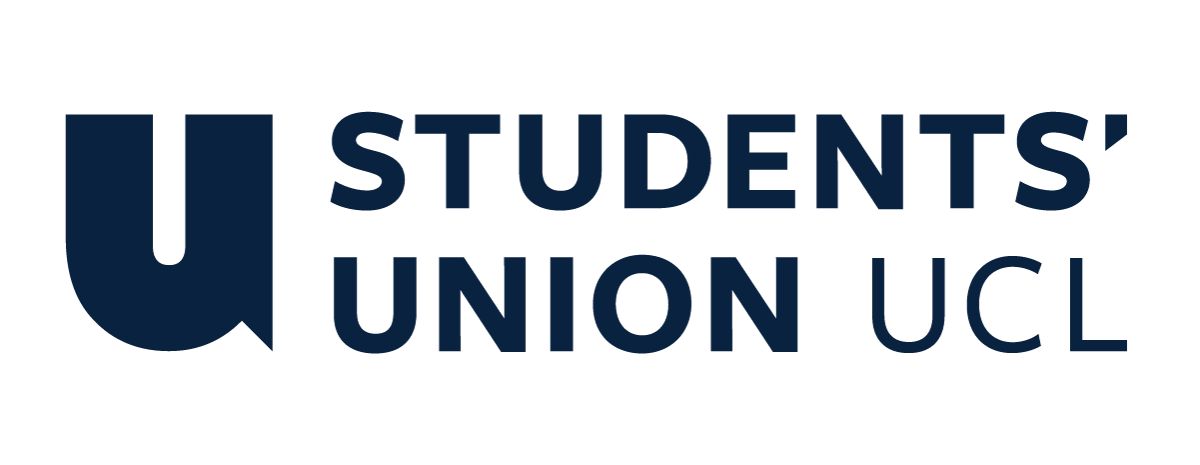 The Constitution of Students’ Union UCL 180 Degrees ConsultingNameThe name of the club/society shall be Students’ Union UCL 180 Degrees Consulting.The club/society shall be affiliated to Students’ Union UCL.Statement of IntentThe constitution, regulations, management and conduct of the club/society shall abide by all Students’ Union UCL policy, and shall be bound by the Students’ Union UCL Memorandum & Articles of Association, Byelaws, Club and Society Regulations and the club and society procedures and guidance – laid out in the ‘how to guides’.The club/society stresses that it abides by Students’ Union UCL Equal Opportunities Policies, and that club/society regulations pertaining to membership of the club/society or election to the club/society shall not contravene this policy.The Club and Society Regulations can be found on the following webpage: http://studentsunionucl.org/content/president-and-treasurer-hub/rules-and-regulations.The Society CommitteePresidentThe president’s primary role is laid out in section 5.7 of the Club and Society Regulations.To chair Committee, General and Annual General Meetings (held during the calendar year) of the society unless otherwise designated to another member by President;3.1.3. To oversee and coordinate the activities and administration of the society;3.1.4. To ensure that the elected officers of the society perform duties as laid down by having a thorough grasp of the society’s Constitution;3.1.5. To act as official spokesperson for the society;3.1.6. To liaise with other chapters and branches of 180 Degrees Consulting, as well as the Global Leadership Team (GLT);3.1.7. To ensure that the UCLU is informed of changes to the Committee;3.1.8. To organise meetings, agendas, and book rooms;3.1.9. To coordinate elections and open any recruiting cycles for the Committee;3.1.10. To present an Executive Summary of the year’s activities at the AGM;3.1.11. To pass on their relevant knowledge to successors;TreasurerThe treasurer’s primary role is laid out in section 5.8 of the Club and Society Regulations.3.2.2. To keep and maintain all society financial records;3.2.3. To keep the society informed of its financial position at committee meetings;3.2.4. To carry out financial transactions as directed by the Committee;3.2.5. To not lend money, under any circumstances to yourself, society members or other clubs and societies;3.2.6. To not put the society in debt that cannot be repaid;3.2.7. To pay all accounts as needed by the UCLU;3.2.8. To ensure that society funds are not misused at any time;3.2.9. To be aware of the UCLU funding system, its requirements and its possibilities for the club;3.2.10. To arrive at a membership fee with the Committee and submit the relevant documentation to UCLU;3.2.11. To liaise with the UCLU and departments of the University where necessary;3.2.12. To present a Financial Report at the AGM;3.2.13. To ensure that under no circumstances are any expenses to be met without documentation;Welfare OfficerThe welfare officer’s primary role is laid out in section 5.9 of the Club and Society Regulations.Additional Committee Members Events and Partnerships Directors (x2)3.4.1. To actively seek and maintain external relations for the society;3.4.2. To endeavour to secure sponsorships for the society from relevant parties;3.4.3. To procure mentorships and partnerships for consultant training;3.4.4. To source speakers and event partners to enrich the experience for non-project members;3.4.5. To plan the general timeline of activities, for both social and professional events, for the upcomingacademic year;Consulting Directors (x2)3.5.1. To source and sustain relationships with clients and potential clients of the society;3.5.2. To approach not-for-profit organisations to secure projects for the society;3.5.3. To open and run the recruitment cycle for projects for both academic terms;3.5.4. To organise training sessions and mentor consultant members in their project work;3.5.5. To ensure that all projects run smoothly by active oversight;3.5.6. To ensure that all final reports of consulting projects are duly submitted and presented;3.6 Marketing Directors (x2)3.6.1. To coordinate the publicity of the society’s services and events;3.6.2. To maintain the Facebook pace of the society with regular event updates and content;3.6.3. To execute direct mailer campaigns to the society’s mailing list with regular event updates and content;3.6.4. To maintain and perform updates to the society’s website3.6.5. To create and execute marketing campaigns to increase the society’s membership base;3.6.6. To appoint a community outreach officer between themselves to act on behalf of the society as stipulated by UCLU guidelines;3.6.7. For the director that is appointed as community outreach officer, to function as the society’s point of contact for volunteering opportunities;Management of the club/society shall be vested in the club/society committee which will endeavour to meet regularly during term time (excluding UCL reading weeks) to organise and evaluate club/society activities.The committee members shall perform the roles as described in section 5 of the Students’ Union UCL Club and Society Regulations.Committee members are elected to represent the interests and well-being of club/society members and are accountable to their members. If club/society members are not satisfied by the performance of their representative officers they may call for a motion of no-confidence in line with the Students’ Union UCL Club and Society Regulations.Terms, Aims and ObjectivesThe club/society shall hold the following as its aims and objectives.The club/society shall strive to fulfil these aims and objectives in the course of the academic year as its commitment to its membership.The core activities of the club/society shall be: 4.3.1. To work with non-profit organisations in soliciting pro-bono consulting projects;4.3.2. To improve the society’s social impact by organising speaker and professional events;4.3.3. To organise training sessions for project consultants to improve their skillsets;In addition, the club/society shall also strive to organise other activities for its members where possible: 4.4.1. To hold networking events that assist our members in expanding their professional network;This constitution shall be binding on the club/society officers, and shall only be altered by consent of two-thirds majority of the full members present at a club/society general meeting. The Activities Executive shall approve any such alterations. This constitution has been approved and accepted as the Constitution for the Students’ Union UCL 180 Degrees Consulting. By signing this document the president and treasurer have declared that they have read and abide by the Students’ Union UCL Club and Society Regulations.President name:Rachele MoscardoPresident signature: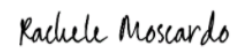 Date:29/08/2022Treasurer name:Gan Wei JunTreasurer signature:Gan Wei JunDate:29/08/2022